Художественная литература по теме «Весенние работы на селе. Откуда хлеб пришел» (ссылки)Рекомендую родителям посмотреть мультфильм «Золотые колосья»https://www.youtube.com/watch?v=HZF0Rj3bYQE1) Как рубашка в поле выросла. Автор: Константин Ушинскийhttps://skazki.rustih.ru/konstantin-ushinskij-kak-rubashka-v-pole-vyrosla/2) Николай Носов — Огородники: Сказкаhttps://vseskazki.su/avtorskie-skazki/n-nosov-rasskazi/ogorodniki-chitat.html3) Г. Сапгир «Садовник»https://pandia.ru/text/82/009/14120.php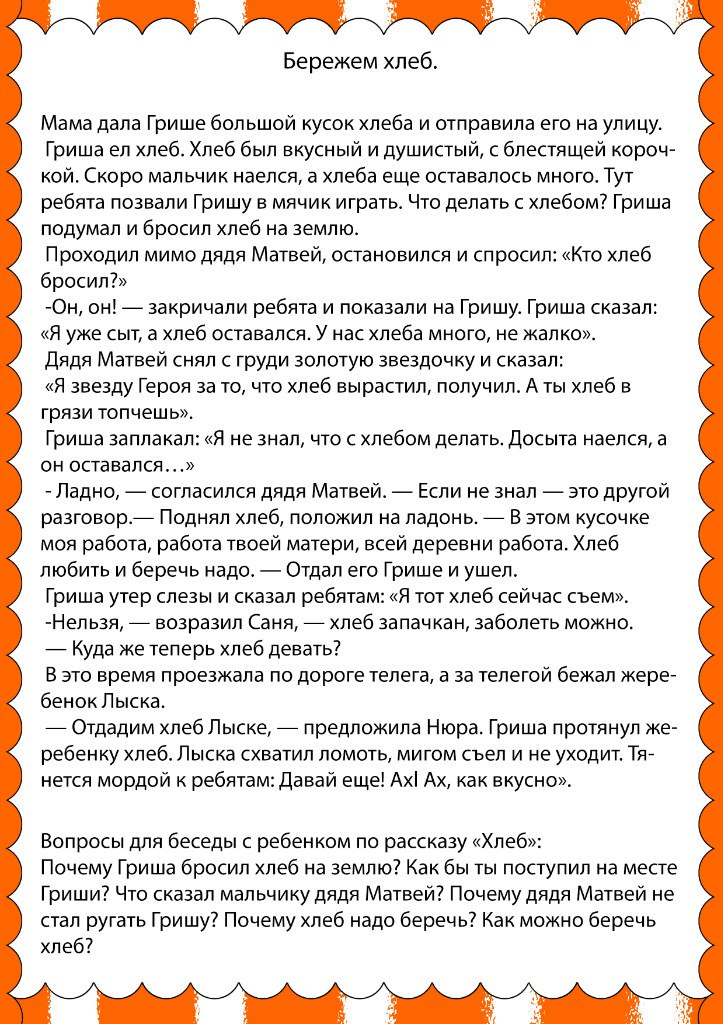 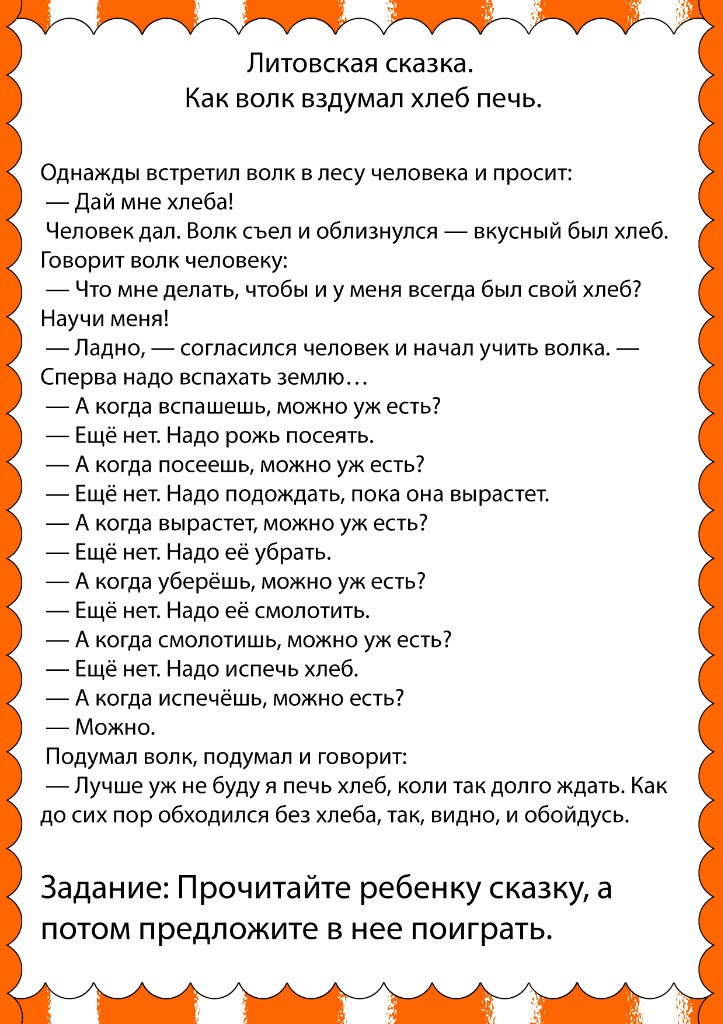 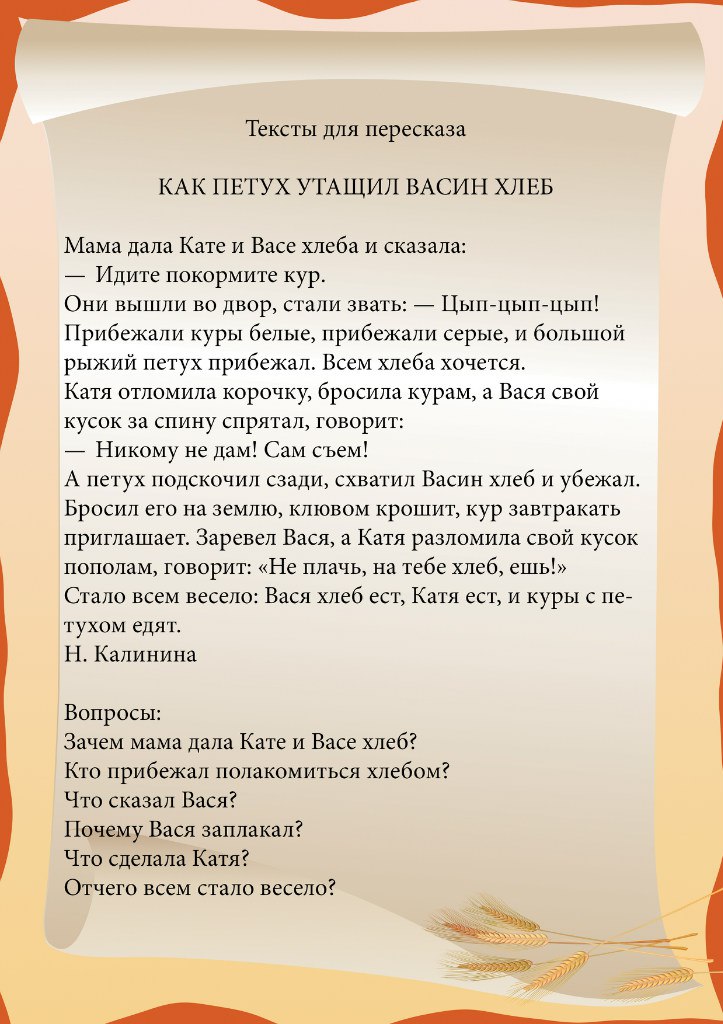 Подготовила: учитель- дефектолог Поздяева К.В.